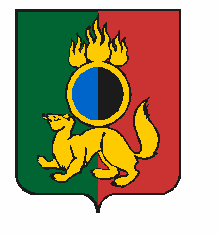 АДМИНИСТРАЦИЯ ГОРОДСКОГО ОКРУГА ПЕРВОУРАЛЬСКПОСТАНОВЛЕНИЕг. ПервоуральскВ соответствии с Федеральным законом от 6 октября 2003 года № 131-ФЗ «Об общих принципах организации местного самоуправления в Российской Федерации» и в связи с принятием Федерального закона от 31 июля 2020 года № 248-ФЗ «О государственном контроле (надзоре) и муниципальном контроле в Российской Федерации», руководствуясь Уставом городского округа Первоуральск, Администрация городского округа ПервоуральскПОСТАНОВЛЯЕТ:1.	Признать утратившим силу с 1 января 2022 года:1) постановление Администрации городского округа Первоуральск 
от 5 июля 2017 года № 1342 «Об утверждении административного регламента исполнения муниципальной функции по осуществлению муниципального жилищного контроля на территории городского округа Первоуральск»;2) постановление Администрации городского округа Первоуральск 
от 8 декабря 2017 года № 2484 «Об утверждении административного регламента исполнения муниципальной функции по осуществлению муниципального контроля соблюдения Правил благоустройства, обеспечения чистоты и порядка на территории городского округа Первоуральск»;3) постановление Администрации городского округа Первоуральск 
от 26 мая 2020 года № 999 «Об утверждении административного регламента осуществления муниципального контроля за сохранностью автомобильных дорог местного значения на территории городского округа Первоуральск».2.	Опубликовать настоящее постановление в газете «Вечерний Первоуральск» и разместить на официальном сайте городского округа Первоуральск в сети Интернет.3.	Контроль за исполнением настоящего постановления возложить на заместителя Главы Администрации городского округа Первоуральск по жилищно-коммунальному хозяйству, городскому хозяйству, экологии Д.Н. Полякова.Глава городского округа Первоуральск                                                                     И.В. Кабец13.09.2021№1771О признании утратившими силуправовых актов Администрации городского округа Первоуральск